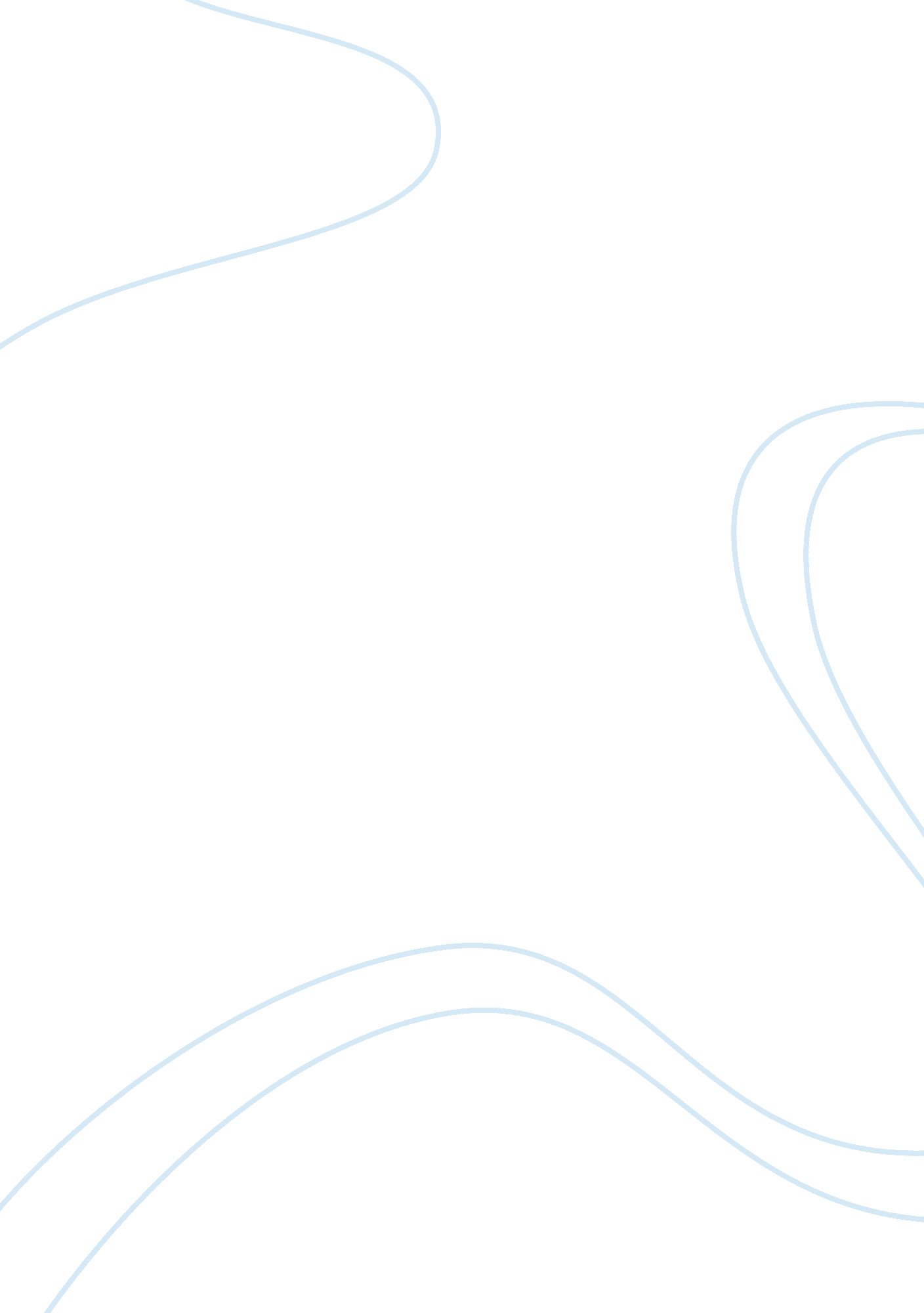 A study on the students parking facilities at uitm shah alamProfession, Student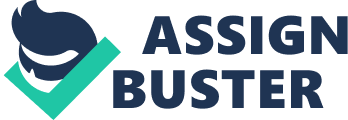 TITLE : A STUDY ON THE STUDENTS PARKING FACILITIES PROVIDED BY UITM SHAH ALAM Problem Statement Recently UiTM has provided parking spaces for students at certain lots such as at the marching field (padang kawad), parking zone in front of the Faculty of Engineering and Mawar lot area. Yet, the students don’t make full use of the parking instead, they park at the restricted area such staff parking, visitor, faculty area which makes the situation crowded. Research Objectives 1. To identify the preferences of the students park at the restricted area. 2. To explore whether the parking provided by UiTM is insufficient. . To explain the attitudes and behaviours of the students that park at the restricted area. Research Questions 1. What makes them prefer to park at the restricted area? 2. Does UiTM provides sufficient and convenient parking area at every faculty? 3. Why the students still disobey the rules even though they knew they are restricted or had been summoned? Scope of the studies This will be the students who have their own transportation in UiTM Shah Alam. We prefer to use students from Faculty ofCommunicationand Media studies since they have the limited space parking area in a result making the situation crowded. This will be an advantage for us to understand easier why the issue is happening. Plus, the students here are much open minded and out-spoken whenever we talk to them. Methodology 1. Location of the study. The location we’re studying is in UiTM, Shah Alam. We’ll be specifically more to Faculty of Comm and Media studies because the spaces are limited and small for parking areas. It’s a perfect area to study on. 2. Population and Sampling Procedures The population will be among the UiTM Shah Alam students while the samplings will be the Comm and Media studies students. Compared to other students, Mass Comm students are much more responsive. We will give to twenty respondents of MassComm student to get the result. 3. Data Collective Method After we got the result, we will collect them and use SPSS system to make our research more convenient and systematic. We will do in percentage to get better findings. Questionnaire Part A ( Respondent Profile) 1. Gender : MaleFemale 2. Race : MalayBumiputra 3. Religion : IslamBuddhaHinduChristianOthers ________________ 4. Sequence : MC221MC222MC223 MC224MC225MC226 MC227MC226 5. Semester : 123 4 5 Part B (preferences of the students’ park at the restricted area) 6. Do you think that parking space are enough for students? Strongly Agree Agree Neutral Disagree Strongly Disagree 7. As a student, do you agree to park at Padang Kawad and wait for the bus to go the class? Strongly Agree Agree Neutral Disagree Strongly Disagree 8. Do you agree that UiTM should provide more space near to the faculty? Strongly Agree Agree Neutral Disagree Strongly Disagree Part C (parking provided by UiTM is insufficient) Reference : 1 – poor2 – fair3 – good 4 – very good5 - excellent | 9. How do you think of the parking that provided by UiTM? | 1 | 2 | 3 | 4 | 5 | | 10. How convenient the parking facilities at UiTM? | 1 | 2 | 3 | 4 | 5 | | 11. How they manage location of the parking area? | 1 | 2 | 3 | 4 | 5 | Part D (The attitudes and behaviours of the students) 12. The reason of most of Mass Comm students to park near Faculty is because it is easy to them to go to class. Do you agree? Strongly Agree Agree Neutral Disagree Strongly Disagree 13. Do you agree that most of the Mass Comm students disobey rules made by UiTM that are restricted to park at the staff parking lots? Strongly Agree Agree Neutral Disagree Strongly Disagree 14. Do you agree that students who gets summon from UiTM will change their attitudes? Strongly Agree Agree Neutral Disagree Strongly Disagree 